SSHCZO Metadata WorksheetData File NameCF_CFW_W1.csvDate Prepared2017-11-08Descriptive TitleCFW_1: Cole Farm Well 1Update FrequencyQuarterlyAbstractGroundwater level data and water temperature for CFW_1 measured every 15 minutes using a HOBO U20-001-01 non-vented pressure transducer from 2017-05-26 to present. Sensor level during this period is set to 9.745 meters below ground level. InvestigatorContact InfoDr. Susan Brantley, Professor of Geosciences, The Pennsylvania State University, 2217 Earth and Environmental Systems Institute, University Park, PA, 16802, 814.865.1619, sxb7@psu.edu.Data Value DescriptionsCOL1: label = TmStamp_UTC; Timezone = Coordinated Universal TimeCOL2: label = WaterTemp_C; water temperature; Units = degCCOL3: label = WL_BLG_m; water level below ground; Units = metersKeywordsGroundwater Depth, Groundwater Temperatures, HydrologyMethodsGroundwater level measurements are recorded every 15 minutes on a HOBO U20-001-01 non-vented pressure transducer. Data are manually downloaded monthly using HOBO-Ware Pro software. Sensor depth is calculated in the software by processing with barometric pressure data recorded on a separate HOBO U20-001-01 pressure transducer. Water level below ground determined using the suspended cable length to sensor below ground and taking the difference of the SensorDepth_m [WL_BLG_m = 9.745-SensorDepth_m]. 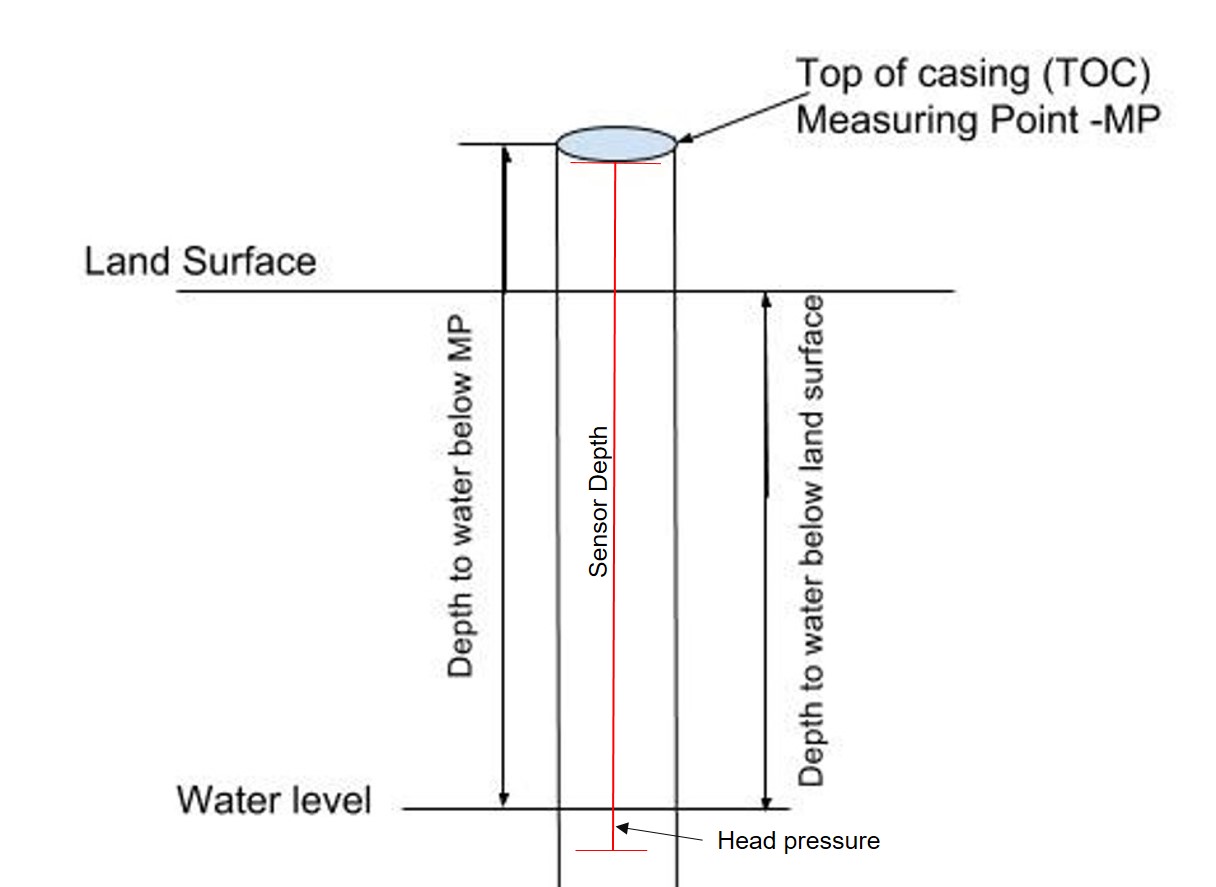 TOC above land surface = 0.2 metersSensor location down borehole from MP = 9.945 metersWell Depth = 62.789 metersCasing type = steelCasing diameter = 15.2 cmCasing depth = 12.802 metersThe water table below land surface obtained by subtracting the head pressure and above ground casing length from the sensor depth. Quality control:Data were checked by graphing data in R package and comparing to precipitation and manual water level measurements using a Solinist electric tape. Sensor data are corrected to the manual measurements and prorated between visits. Bad, missing, or erroneous data values were removed or marked with -9999 which could be caused during data downloads and/or malfunctioning sensors. Data gaps present:2017-08-11: Response time measurements & sampling taken during this period; water level                          dropped below sensor level 2017-08-15: Response time measurements & sampling taken during this period; water level                          dropped below sensor level 2017-08-28: water level drop and return due to well pumping/sampling2017-10-11: water level drop and return due to well pumping/sampling2017-10-18:  water level drop and return due to well pumping/sampling2018-02-23: water level drop and return due to well pumping/sampling; water level dropped                         below sensor level and data removed2018-04-17: water level drop and return due to well pumping/sampling; water level dropped                         below sensor level and data removed2018-07-11: water level drop and return due to well pumping/sampling; water level dropped                         below sensor level and data removed2018-08-16: water level drop and return due to well pumping/sampling; water level dropped                         below sensor level and data removed2018-09-09: water level drop and return due to well pumping/sampling; water level dropped                         below sensor level and data removed2018-11-02: water level drop and return due to well pumping/sampling; water level dropped                         below sensor level and data removed2019-01-19: water level drop and return due to well pumping/sampling; water level dropped                         below sensor level and data removed2019-03-13: water level drop and return due to well pumping/sampling; water level dropped                         below sensor level and data removed2019-04-25: water level drop and return due to well pumping/sampling; water level dropped                         below sensor level and data removed2019-05-15: water level drop and return due to well pumping/sampling; water level dropped                         below sensor level and data removed2019-06-18: water level drop and return due to well pumping/sampling; water level dropped                         below sensor level and data removed2019-07-25: water level drop and return due to well pumping/sampling; water level dropped                         below sensor level and data removed2019-08-07: water level drop and return due to well pumping/sampling; water level dropped                         below sensor level and data removedSitesCole Farm, Huntingdon County, Barree Township Lat/Long DMS: 40.6349/ -77.941192; (NAD_1983_StatePlane_Pennsylvania_South_FIPS_3702); Elevation 249PublicationsnoneCitationThe following acknowledgment should accompany any publication or citation of these data:  Logistical support and/or data were provided by the NSF-supported Susquehanna Shale Hills Critical Zone Observatory.Data Use NotesThe user of Susquehanna Shale Hills CZO data agrees to provide proper acknowledgment with each usage of the data.  Citation of the name(s) of the investigator(s) responsible for the data set, in addition to the generic statement above, constitutes proper acknowledgment.  Author(s) (including Susquehanna Shale Hills CZO investigators) of published material that makes use of previously unpublished Susquehanna Shale Hills CZO data agree to provide the Susquehanna Shale Hills CZO data manager with four (4) copies (preferably reprints) of that material for binding as soon as it becomes available.  The user of Susquehanna Shale Hills CZO data agrees not to resell or redistribute shared data.  The user of these data should be aware that, while efforts have been taken to ensure that these data are of the highest quality, there is no guarantee of perfection for the data contained herein and the possibility of errors exists.  These data are defined as either public or private, such that a password may be required for access.